										Form J-800-2935										Revised June 2017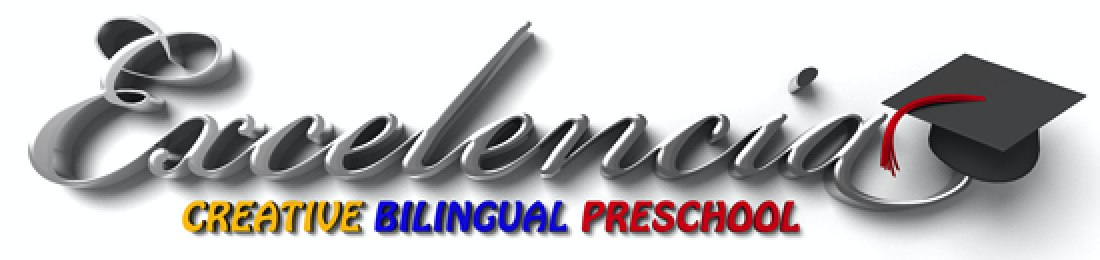 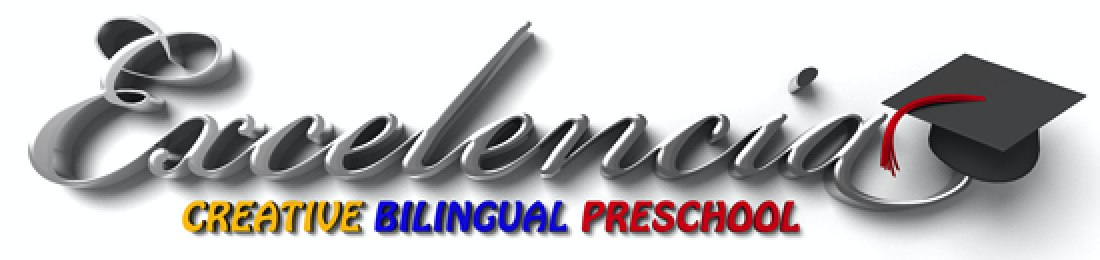 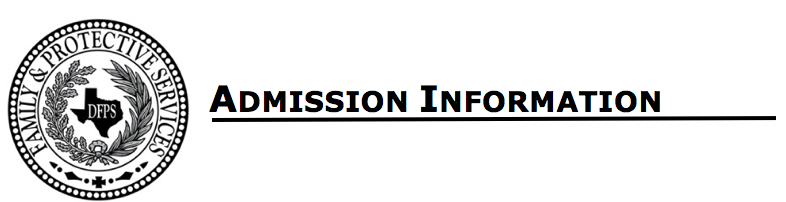 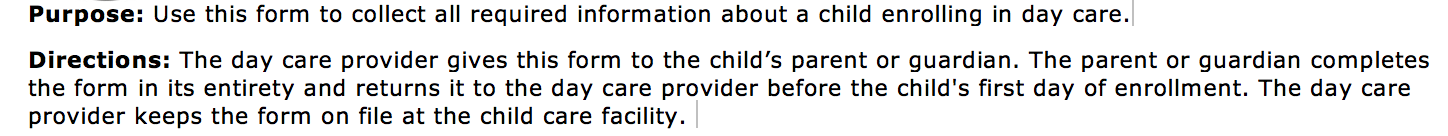 Page 1Form J-800-2935										Revised June 2017Page 2Form J-800-2935										Revised June 2017Page 3Form J-800-2935										Revised June 2017Page 4GENERAL INFORMATIONGENERAL INFORMATIONGENERAL INFORMATIONGENERAL INFORMATIONGENERAL INFORMATIONGENERAL INFORMATIONGENERAL INFORMATIONOperation’s Name:Excelencia – Creative Bilingual PreschoolOperation’s Name:Excelencia – Creative Bilingual PreschoolOperation’s Name:Excelencia – Creative Bilingual PreschoolDirector’s Name:  Director’s Name:  Director’s Name:  Director’s Name:  Child’s Full Name:Child’s Full Name:Child’s Full Name:Child’s Date of Birth:Child Lives With: (circle)    Mom       DadBoth Parents        GuardianChild Lives With: (circle)    Mom       DadBoth Parents        GuardianChild Lives With: (circle)    Mom       DadBoth Parents        GuardianChild’s Home Address:Child’s Home Address:Child’s Home Address:Child’s Home Address:Child’s Home Address:Child’s Home Address:Child’s Home Address:Date of Admission:Date of Admission:Date of Admission:Date of Withdrawal:Date of Withdrawal:Date of Withdrawal:Date of Withdrawal:Name of Parent or Guardian:Name of Parent or Guardian:Name of Parent or Guardian:Address: (if different from child’s)Address: (if different from child’s)Address: (if different from child’s)Address: (if different from child’s)Relationship to child:Email:Email:Email:Mobile Phone Number:Mobile Phone Number:Other Phone Number:Name of Parent or Guardian:Name of Parent or Guardian:Name of Parent or Guardian:Address: (if different from child’s)Address: (if different from child’s)Address: (if different from child’s)Address: (if different from child’s)Relationship to child:Email:Email:Email:Mobile Phone Number:Mobile Phone Number:Other Phone Number:Any Child Custody Issues:       Yes        NoAny Child Custody Issues:       Yes        NoAny Child Custody Issues:       Yes        NoIf Yes, are custody documents on file:       Yes        NoIf Yes, are custody documents on file:       Yes        NoIf Yes, are custody documents on file:       Yes        NoIf Yes, are custody documents on file:       Yes        NoEmergency Contact in the event a parent or guardian cannot be reached:Name:                                                          Address:                                                                        Phone:                                           Relationship:Emergency Contact in the event a parent or guardian cannot be reached:Name:                                                          Address:                                                                        Phone:                                           Relationship:Emergency Contact in the event a parent or guardian cannot be reached:Name:                                                          Address:                                                                        Phone:                                           Relationship:Emergency Contact in the event a parent or guardian cannot be reached:Name:                                                          Address:                                                                        Phone:                                           Relationship:Emergency Contact in the event a parent or guardian cannot be reached:Name:                                                          Address:                                                                        Phone:                                           Relationship:Emergency Contact in the event a parent or guardian cannot be reached:Name:                                                          Address:                                                                        Phone:                                           Relationship:Emergency Contact in the event a parent or guardian cannot be reached:Name:                                                          Address:                                                                        Phone:                                           Relationship:Other than the parents/guardians, only the following persons are authorized to pick up my child. Verification of ID will be required for any parent/guardian or authorized person not recognized by staff. Other than the parents/guardians, only the following persons are authorized to pick up my child. Verification of ID will be required for any parent/guardian or authorized person not recognized by staff. Other than the parents/guardians, only the following persons are authorized to pick up my child. Verification of ID will be required for any parent/guardian or authorized person not recognized by staff. Other than the parents/guardians, only the following persons are authorized to pick up my child. Verification of ID will be required for any parent/guardian or authorized person not recognized by staff. Other than the parents/guardians, only the following persons are authorized to pick up my child. Verification of ID will be required for any parent/guardian or authorized person not recognized by staff. Other than the parents/guardians, only the following persons are authorized to pick up my child. Verification of ID will be required for any parent/guardian or authorized person not recognized by staff. Other than the parents/guardians, only the following persons are authorized to pick up my child. Verification of ID will be required for any parent/guardian or authorized person not recognized by staff. Name and Phone Number:Name and Phone Number:Name and Phone Number:Name and Phone Number:Name and Phone Number:Name and Phone Number:Name and Phone Number:CONSENT INFORMATIONCHECK ALL THAT APPLYTRANSPORTATIONI give consent for my child to be transported and supervised by Excelencia staff: for emergency care      on field trips         to and from home        to and from school              FIELD TRIPS I give consent for my child to participate in field trips. I do not give consent for my child to participate in field trips.Comments: _________________________________________________________________________________WATER ACTIVITIESI give consent for my child to participate in the following water activities: Water table play       Splash pad       Sprinkler play      small wading poolCONSENT INFORMATIONCONSENT INFORMATIONCONSENT INFORMATIONCONSENT INFORMATIONCHECK ALL THAT APPLY:CHECK ALL THAT APPLY:CHECK ALL THAT APPLY:CHECK ALL THAT APPLY:RECEIPT OF WRITTEN OPERATIONAL POLICIESRECEIPT OF WRITTEN OPERATIONAL POLICIESRECEIPT OF WRITTEN OPERATIONAL POLICIESRECEIPT OF WRITTEN OPERATIONAL POLICIESI acknowledge receipt of Excelencia Preschool’s operational policies (Parental Handbook) including the following:I acknowledge receipt of Excelencia Preschool’s operational policies (Parental Handbook) including the following:I acknowledge receipt of Excelencia Preschool’s operational policies (Parental Handbook) including the following:I acknowledge receipt of Excelencia Preschool’s operational policies (Parental Handbook) including the following:  Discipline and guidance   Discipline and guidance  Procedures for release of children Procedures for release of children Suspension and expulsion Suspension and expulsion Illness and exclusion criteria Illness and exclusion criteria Emergency plans Emergency plans Procedures for dispensing medications Procedures for dispensing medications Procedures for conducting health checks Procedures for conducting health checks Immunization requirements Immunization requirements Safe sleep Safe sleep Meal and food service practices Meal and food service practices Procedures for parents to discuss concerns with the   director Procedures for parents to discuss concerns with the   director Procedures to visit Excelencia Preschool without securing prior approval Procedures to visit Excelencia Preschool without securing prior approval Procedures for parents to participate in Excelencia activities Procedures for parents to participate in Excelencia activities Procedures for parents to contact Child Care Licensing, DFPS, Child Abuse Hotline, and DFPS website Procedures for parents to contact Child Care Licensing, DFPS, Child Abuse Hotline, and DFPS websiteMEALS I understand that only the following meals will be served to my child while in care:Morning snack, Lunch (parent provided), Afternoon snack, Pizza on Fridays, special occasion snacks provided by parents for birthdays, etc.MEALS I understand that only the following meals will be served to my child while in care:Morning snack, Lunch (parent provided), Afternoon snack, Pizza on Fridays, special occasion snacks provided by parents for birthdays, etc.MEALS I understand that only the following meals will be served to my child while in care:Morning snack, Lunch (parent provided), Afternoon snack, Pizza on Fridays, special occasion snacks provided by parents for birthdays, etc.MEALS I understand that only the following meals will be served to my child while in care:Morning snack, Lunch (parent provided), Afternoon snack, Pizza on Fridays, special occasion snacks provided by parents for birthdays, etc.DAYS AND TIMES IN CAREMy child will normally be in care on the following days and times:DAYS AND TIMES IN CAREMy child will normally be in care on the following days and times:DAYS AND TIMES IN CAREMy child will normally be in care on the following days and times:DAYS AND TIMES IN CAREMy child will normally be in care on the following days and times:Day of the WeekAMAMPMMondayTuesdayWednesdayThursdayFridaySaturdayClosedClosedClosedSundayClosedClosedClosedAUTHORIZATION FOR EMERGENCY MEDICAL ATTENTIONAUTHORIZATION FOR EMERGENCY MEDICAL ATTENTIONAUTHORIZATION FOR EMERGENCY MEDICAL ATTENTIONAUTHORIZATION FOR EMERGENCY MEDICAL ATTENTIONIn the event I cannot be reached to make arrangements for emergency medical care, I authorize the person in charge to take my child to:In the event I cannot be reached to make arrangements for emergency medical care, I authorize the person in charge to take my child to:In the event I cannot be reached to make arrangements for emergency medical care, I authorize the person in charge to take my child to:In the event I cannot be reached to make arrangements for emergency medical care, I authorize the person in charge to take my child to:Name of Physician:Address:Address:Phone:Name of Emergency Care Facility:Address:Address:Phone:I give consent for the facility to secure any and all necessary emergency medical care for my child.I give consent for the facility to secure any and all necessary emergency medical care for my child.Signature – Parent or legal guardian           Date:Signature – Parent or legal guardian           Date:CHILD’S ADDITIONAL INFORMATION SECTIONCHILD’S ADDITIONAL INFORMATION SECTIONList any special needs that your child may have, such as environmental allergies, food intolerances or allergies, existing illness, previous serious illness, injuries and hospitalizations during the past 12 months, any medications prescribed for long term continuous use, and any other information which caregivers should be aware of:Does your child have any diagnosed food allergies?  Yes     No     If yes, plan submitted on (date):List any special needs that your child may have, such as environmental allergies, food intolerances or allergies, existing illness, previous serious illness, injuries and hospitalizations during the past 12 months, any medications prescribed for long term continuous use, and any other information which caregivers should be aware of:Does your child have any diagnosed food allergies?  Yes     No     If yes, plan submitted on (date):Child day care operations are public accommodations under the Americans with Disabilities Act (ADA), Title III.  If you believe that Excelencia Preschool may be practicing discrimination in violation of Title III, you may call the ADA Information Line at 1-800-514-0301 (voice) or 1-800-514-0383 (TTY).Child day care operations are public accommodations under the Americans with Disabilities Act (ADA), Title III.  If you believe that Excelencia Preschool may be practicing discrimination in violation of Title III, you may call the ADA Information Line at 1-800-514-0301 (voice) or 1-800-514-0383 (TTY).Signature – Parent or Legal Guardian:Date Signed:SCHOOL AGE CHILDREN(Only complete if your child will attend a K-12 school in addition to Excelencia Preschool)SCHOOL AGE CHILDREN(Only complete if your child will attend a K-12 school in addition to Excelencia Preschool)My child attends the following school:My child attends the following school:Name of School:School Phone Number:My child has permission to (check all that apply): walk alone to or from school or home         ride a bus      be released to the care of a sibling under 18. My child has permission to (check all that apply): walk alone to or from school or home         ride a bus      be released to the care of a sibling under 18. Authorized pick up/drop off locations other than the child’s home address:Authorized pick up/drop off locations other than the child’s home address:ADMISSION REQUIREMENTADMISSION REQUIREMENTName and Address of Health Care Professional (pediatrician):Name and Address of Health Care Professional (pediatrician):If your child does not attend pre-kindergarten or school away from Excelencia Preschool, one of the following must be presented when your child is admitted to Excelencia Preschool or within one week of admission. Please review all options below and then check only one option:If your child does not attend pre-kindergarten or school away from Excelencia Preschool, one of the following must be presented when your child is admitted to Excelencia Preschool or within one week of admission. Please review all options below and then check only one option: HEALTH CARE PROFESSIONALS STATEMENT: I have examined the above named child within the past year and find that he or she is able to take part in a daycare program. HEALTH CARE PROFESSIONALS STATEMENT: I have examined the above named child within the past year and find that he or she is able to take part in a daycare program.Signature of Health Care Professional:Date Signed: A signed and dated copy of a health care professional’s statement is attached. A signed and dated copy of a health care professional’s statement is attached. Medical diagnosis and treatment conflict with the tenants and practices of a recognized religious organization, which I adhere to or am a member of. I have attached a signed and dated affidavit stating this.  Medical diagnosis and treatment conflict with the tenants and practices of a recognized religious organization, which I adhere to or am a member of. I have attached a signed and dated affidavit stating this.  My child has been examined within the past year by the health care professional named above, and is able to participate in a daycare program. Within 12 months of admission, I will provide a written signed health care professional’s statement to Excelencia Preschool. My child has been examined within the past year by the health care professional named above, and is able to participate in a daycare program. Within 12 months of admission, I will provide a written signed health care professional’s statement to Excelencia Preschool.Signature – Parent or Legal GuardianDate Signed:REQUIREMENTS FOR EXCLUSION  I have attached a signed and dated affidavit stating that I decline immunizations for reasons of conscious, including religious belief, on the form described by section 161.0041 Health and Safety Code submitted no later than the 90th day after the affidavit is notarized. I have attached a signed and dated affidavit stating that the vision or hearing screening conflicts with the tenets or practices of a church or religious denomination that I am an adherent or member of.VARICELLA (CHICKEN POX) EXCLUSIONVARICELLA (CHICKEN POX) EXCLUSIONThe varicella vaccine is not required if your child has had the chickenpox disease. If your child has had chickenpox, please complete the statement:  My child had varicella disease (chickenpox) on or about  ________and does not need the varicella vaccine.The varicella vaccine is not required if your child has had the chickenpox disease. If your child has had chickenpox, please complete the statement:  My child had varicella disease (chickenpox) on or about  ________and does not need the varicella vaccine.Parent/Guardian’s Signature:Date Signed:ADDITIONAL INFORMATION REGARDING IMMUNIZATIONSFor additional information regarding immunizations, visit the Texas Dept. of State Health Services’ website atwww.dshs.state.tx.us/immunizize/public.shtm.GANG FREE ZONEUnder the Texas Penal Code, any are within 1000 feet of a child care center is a gang free zone, where criminal offenses related to organized criminal activity are subject to harsher penalties. PRIVACY STATEMENTDFPS values your privacy. For more information, read our Privacy and Security Policy online at www.dshs.state.tx.us/policies/privacy.asp.SIGNATURESSIGNATURESParent/Guardian’s Signature:Date Signed:Excelencia Preschool Representative Signature:Date Signed:VACCINE INFORMATION(This sheet is not required if the child’s physician has provided this information in a document containing the child’s immunization records)VACCINE INFORMATION(This sheet is not required if the child’s physician has provided this information in a document containing the child’s immunization records)VACCINE INFORMATION(This sheet is not required if the child’s physician has provided this information in a document containing the child’s immunization records)VACCINE INFORMATION(This sheet is not required if the child’s physician has provided this information in a document containing the child’s immunization records)The following vaccines require multiple doses over time. Please provide the date for each dose the child received.The following vaccines require multiple doses over time. Please provide the date for each dose the child received.The following vaccines require multiple doses over time. Please provide the date for each dose the child received.The following vaccines require multiple doses over time. Please provide the date for each dose the child received.VaccineDose Vaccine ScheduleDates received DTaP (Diphtheria, Tetanus, and Pertussis)12 monthsDTaP (Diphtheria, Tetanus, and Pertussis)24 monthsDTaP (Diphtheria, Tetanus, and Pertussis)36 monthsDTaP (Diphtheria, Tetanus, and Pertussis)415-18 monthsDTaP (Diphtheria, Tetanus, and Pertussis)54 – 6 yearsHepatitis B1BirthHepatitis B21 – 2 monthsHepatitis B36–18 monthsHib (Haemophilus Influenza Type B)12 monthsHib (Haemophilus Influenza Type B)24 monthsHib (Haemophilus Influenza Type B)36 monthsHib (Haemophilus Influenza Type B)412-15 monthsPNV 13 (Pneumococcal Virus)12 monthsPNV 13 (Pneumococcal Virus)24 monthsPNV 13 (Pneumococcal Virus)36 monthsPNV 13 (Pneumococcal Virus)412-15 monthsIPV (Inactivated Polio Virus)12 monthsIPV (Inactivated Polio Virus)24 monthsIPV (Inactivated Polio Virus)36–18 monthsIPV (Inactivated Polio Virus)44 – 6 yearsMMR (Measles, Mumps, Rubella)112-15 monthsMMR (Measles, Mumps, Rubella)24 – 6 yearsVaricella112-15 monthsVaricella24 – 6 yearsHepatitis A112-23 monthsHepatitis A218-43 monthsVACCINE VERIFICATIONVACCINE VERIFICATIONSignature or stamp of physician or public health personnel verifying the immunization information above. Signature or stamp of physician or public health personnel verifying the immunization information above. Signature:Date:VISION EXAM RESULTS(Required within 120 days of 4th birthday)VISION EXAM RESULTS(Required within 120 days of 4th birthday)VISION EXAM RESULTS(Required within 120 days of 4th birthday)VISION EXAM RESULTS(Required within 120 days of 4th birthday)R 20 / _________L 20 / __________L 20 / __________    Pass        FailSignature:Signature:Date: Date: HEARING EXAM RESULTS(Required within 120 days of 4th birthday)HEARING EXAM RESULTS(Required within 120 days of 4th birthday)HEARING EXAM RESULTS(Required within 120 days of 4th birthday)HEARING EXAM RESULTS(Required within 120 days of 4th birthday)HEARING EXAM RESULTS(Required within 120 days of 4th birthday)HEARING EXAM RESULTS(Required within 120 days of 4th birthday)Ear1000 Hz2000 Hz2000 Hz4000 HzPass or FailRightLeftSignature:Signature:Signature:Date:Date:Date: